НАКАЗПО ГАННІВСЬКІЙ ЗАГАЛЬНООСВІТНІЙ ШКОЛІ І-ІІІ СТУПЕНІВПЕТРІВСЬКОЇ РАЙОННОЇ РАДИ КІРОВОГРАДСЬКОЇ ОБЛАСТІвід 10 січня 2020 року                                                                                № 4с. ГаннівкаПро реагування закладів освітина надзвичайні ситуації та подіїпід час ускладнення погодних умовНа виконання наказу начальника відділу освіти райдержадміністрації від 10 січня 2020 року № 4 «Про реагування закладів освіти на надзвичайні ситуації та події під час ускладнення погодних умов»НАКАЗУЮ:1. Завідувачу господарством Ганнівської загальноосвітньої школи І-ІІІ ступенів ХУДИК О.О., завідувачу господарством Володимирівської загальноосвітньої школи І-ІІ ступенів, філії Ганнівської загальноосвітньої школи І-ІІІ ступенів ЦЕНДРІ Е.В., завідувачу Іскрівської загальноосвітньої школи І-ІІІ ступенів, філії Ганнівської загальноосвітньої школи І-ІІІ ступенів ЯНИШИНУ В.М.:1) забезпечити організацію повноцінного режиму життєдіяльності закладів освіти зокрема забезпечити продуктами харчування, медичними препаратами;2) забезпечити безперебійну роботу систем тепло забезпечення підпорядкованих закладів освіти, утримання у постійній готовності обладнання, інвентарю для дій в умовах різкого зниження температури повітря;3) забезпечити утриманням електроустановок у будівлях і спорудах відповідно до Правил улаштування електроустановок;4) забезпечити готовність до експлуатації автономних та аварійних джерел енергопостачання та, у випадку знеструмлення населених пунктів, забезпечити оперативне залучення аварійно-ремонтних бригад;5) активізувати роботу з приведення у належний протипожежний стан підпорядкованих закладів освіти, забезпечивши виконання запланованих протипожежних заходів у повному обсязі;6) вжити всебічних заходів щодо забезпечення прибирання територій закладів освіти від снігу і накриження, очищення тротуарів, які розташовані на території закладу, посипання їх пісковою-соляною сумішшю;7) забезпечити своєчасне очищення покрівель будівель і споруд закладів освіти від снігу та бурульок і огородження небезпечних місць (накопичення снігу на покрівлях) із урахуванням траєкторії можливого падіння бурульок і снігових накрижень;8) провести цільовий інструктаж працівників служб охорони, чергових, обслуговуючого персоналу, відповідальних осіб за експлуатацію опалювальних систем і електронагрівальних установок;2. Заступнику директора з навчально-виховної роботи Ганнівської загальноосвітньої школи І-ІІІ ступенів ЩУРИК О.О., заступнику завідувача з навчально-виховної роботи Володимирівської загальноосвітньої школи І-ІІ ступенів, філії Ганнівської загальноосвітньої школи І-ІІІ ступенів ПОГОРЄЛІЙ Т.М., заступнику завідувача з навчально-виховної роботи Іскрівської загальноосвітньої школи І-ІІІ ступенів, філії Ганнівської загальноосвітньої школи І-ІІІ ступенів БОНДАРЄВІЙ Н.П.: 1) забезпечити інформування учасників освітнього процесу щодо прогнозів, попереджень стосовно погіршення гідрометеорологічних умов, оповіщення про загрозу і виникнення надзвичайних ситуацій та оперативного прийняття рішень щодо дій у складних погодних умовах, .надзвичайних ситуаціях;2) забезпечити проведення інструктажу з безпеки життєдіяльності з учнями: щодо попередження випадків переохолодження та обморожування, дотримання правил пожежної та електробезпеки, безпеки дорожнього руху під час ожеледиці, правил поведінки на водоймах, укритих льодом, а також щодо поведінки в умовах низьких температур, навчання з надання домедичної допомоги у таких випадках;3) призупиняти освітній процес для учнів початкових класів при зниженні температури повітря до - 20°С при швидкості руху повітря більше 5 м/с при підвищенні вологості вище 80% та для учнів 5-10 класів при зниженні температури повітря до - 24°С та організувати освітній процес для учнів шляхом відпрацювання навчальних занять у II семестрі 2019/2020 навчального року тощо.4) при виникненні загрозливих, аварійних та надзвичайних ситуацій негайно інформувати:- підрозділ Петрівського РС У ДСНС України в Кіровоградській області;- відділ освіти райдержадміністрації.2. Контроль за виконанням даного наказу покласти на заступника директора з навчально-виховної роботи Ганнівської загальноосвітньої школи І-ІІІ ступенів ГРИШАЄВУ О.В., завідувача Володимирівської загальноосвітньої школи І-ІІ ступенів, філії Ганнівської загальноосвітньої школи І-ІІІ ступенів МІЩЕНКО М. І., на завідувача Іскрівської загальноосвітньої школи І-ІІІ ступенів, філії Ганнівської загальноосвітньої школи І-ІІІ ступенів ЯНИШИНА В.М. Директор школи                                                                                          О.КанівецьЗ наказом ознайомлені:                                                                          О.ЩурикО.ГришаєваВ.ЯнишинМ.МіщенкоТ.ПогорєлаН.Бондарєва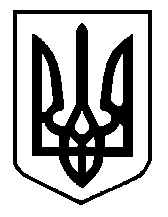 